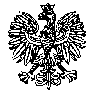 KOMENDA WOJEWÓDZKA POLICJIz siedzibą w RadomiuSEKCJA ZAMÓWIEŃ PUBLICZNYCH26-600 Radom, ul. 11 Listopada 37/59Radom, dnia 04.10.2022r.l.dz. ZP 2290/2022RTJ – 77/22Egz. pojedynczy WYKONAWCYWYJAŚNIENIA I ZMIANA TREŚCI SWZ nr 3dotyczy postępowania o udzielenie zamówienia publicznego ogłoszonego 
na dostawę w trybie podstawowym bez możliwości prowadzenia negocjacji w przedmiocie zamówienia  
pn. Zakup i dostawa elektronicznych depozytorów do przechowywania broni krótkiej oraz kluczyNr wewnętrzny postępowania 58/22 (ID 668076)Ogłoszenie nr 2022/BZP 00363938 z dnia 2022-09-26Zamawiający - Komenda Wojewódzka Policji z siedzibą w Radomiu w rozumieniu przepisów ustawy 
z dnia 11 września 2019r. – Prawo zamówień publicznych (Dz.U. z 2022r. poz. 1710 z póż.zm.) w związku 
z zapytaniem, które wpłynęło od wykonawcy dokonuje wyjaśnień i zmiany treści SWZ w następującym zakresie:
Pytanie nr 1 Dzień dobry,
w związku z otrzymanymi odpowiedziami zwracamy się o doprecyzowanie opisu przedmiotu zamówienia dla zadania nr1.
Czy "depozytor" ma mieć drzwi główne?
Czy tylko poszczególne skrytki mają być zamykane zamkami kluczowymi klasy A które spełniają wymogi klasy S1 ?
W opisie przedmiotu jak i w formularzu nadal widnieje nazwa przedmiotu "Elektroniczny depozytor..."
Czy naniosą Państwo zmiany ?
Czy mamy tego dokonać we własnym zakresie?
Z poważanemuOdpowiedz na pytanie nr 1 Zamawiający  wyjaśnieniem  i  zmianą treści SWZ  usunął  zapis:    „drzwi  główne wyposażone w programowalny zamek elektroniczny, materiał drzwi głównych – blacha stalowa o grubości min. 6 mm.”Zamawiający dokonuje zmiany nazwy zadania (Zadanie nr 1)było: Elektroniczny depozytor do przechowywania broni krótkiej (120 skrytek),  jest: Depozytor do przechowywania broni krótkiej (120 skrytek).Zamki zastosowane w drzwiach skrytek powinny być zgodne z klasą S1.W związku z udzieloną odpowiedzią Zamawiający dokonuje zmiany treści SWZByłoZADANIE NR 1 DLA KOMENDY POWIATOWEJ W PUŁTUSKUPRZEDMIOT ZAMÓWIENIA:  ELEKTRONICZNY DEPOZYTOR DO PRZECHOWYWANIA BRONI           KRÓTKIEJ (120 skrytek)ZAMAWIAJĄCY:                       KOMENDA WOJEWÓDZKA POLICJI Z SIEDZIBĄ W RADOMIU    KOSZT TRANSPORTU:             PO STRONIE WYKONAWCYKOSZT ROZŁADUNKU:           PO STRONIE WYKONAWCYKOSZT MONTAŻU:                   PO STRONIE WYKONAWCYMIEJSCE DOSTAWY:                KOMENDA POWIATOWA POLICJI W PUŁTUSKU           UL. MARII SKŁODOWSKIEJ CURIE 2, 06-100 PUŁTUSKJestZADANIE NR 1 DLA KOMENDY POWIATOWEJ W PUŁTUSKUPRZEDMIOT ZAMÓWIENIA:  DEPOZYTOR DO PRZECHOWYWANIA BRONI KRÓTKIEJ (120 skrytek)ZAMAWIAJĄCY:                       KOMENDA WOJEWÓDZKA POLICJI Z SIEDZIBĄ W RADOMIU    KOSZT TRANSPORTU:             PO STRONIE WYKONAWCYKOSZT ROZŁADUNKU:           PO STRONIE WYKONAWCYKOSZT MONTAŻU:                   PO STRONIE WYKONAWCYMIEJSCE DOSTAWY:                KOMENDA POWIATOWA POLICJI W PUŁTUSKU           UL. MARII SKŁODOWSKIEJ CURIE 2, 06-100 PUŁTUSKponadto Zamawiający dokonuje zmiany we wzorze Umowy (Załącznik nr 3 do SWZ) byłow §1 pkt 1Przedmiotem umowy jest  zakup i dostawa  elektronicznego depozytora ……... opisanego w załączniku nr ….jestw § 1 pkt 1Przedmiotem umowy jest  zakup i dostawa  …………………………….……... opisanego w załączniku nr ….W związku z dokonanymi zmianami  Zamawiający dokonuje zmiany termin składania ofert na dzień : 07.10.2022r. godzina 10:00 w związku z czym ulegają zmianie zapisy treści SWZ: pkt X. Termin związania ofertą otrzymuje brzmienie: 1. Wykonawca jest związany ofertą od dnia upływu terminu składania ofert, przy czym pierwszym dniem terminu związania ofertą jest dzień, w którym upływa termin składania ofert do dnia 5.11.2022r.pkt XIV. Sposób oraz termin składania ofert ppkt 8 otrzymuje brzmienie: Ofertę wraz z wymaganymi załącznikami należy złożyć w terminie do dnia 07.10.2022r. do godziny 10:00. pkt XV. Termin otwarcia ofert otrzymuje brzmienie: Otwarcie ofert nastąpi w dniu 07.10.2022r. o godzinie 10:05 za pośrednictwem PlatformyZmienia się treść ogłoszenia w:SEKCJA IV – PRZEDMIOT ZAMÓWIENIA3.4.1.) Opis zmiany, w tym tekst, który należy dodać lub zmienić:4.2.2. Krótki opis przedmiotu zamówienia (Część zamówienia nr 1)Przed zmianą:ZADANIE NR 1DLA KOMENDY POWIATOWEJ W PUŁTUSKUPRZEDMIOT ZAMÓWIENIA: ELEKTRONICZNY DEPOZYTOR DO PRZECHOWYWANIA BRONI KRÓTKIEJ (120 skrytek)ZAMAWIAJĄCY: KOMENDA WOJEWÓDZKA POLICJI Z SIEDZIBĄ W RADOMIUKOSZT TRANSPORTU: PO STRONIE WYKONAWCYKOSZT ROZŁADUNKU: PO STRONIE WYKONAWCYKOSZT MONTAŻU: PO STRONIE WYKONAWCYMIEJSCE DOSTAWY: KOMENDA POWIATOWA POLICJI W PUŁTUSKUUL. MARII SKŁODOWSKIEJ CURIE 2, 06-100 PUŁTUSKPo zmianie:ZADANIE NR 1DLA KOMENDY POWIATOWEJ W PUŁTUSKUPRZEDMIOT ZAMÓWIENIA: DEPOZYTOR DO PRZECHOWYWANIA BRONI KRÓTKIEJ (120 skrytek)ZAMAWIAJĄCY: KOMENDA WOJEWÓDZKA POLICJI Z SIEDZIBĄ W RADOMIUKOSZT TRANSPORTU: PO STRONIE WYKONAWCYKOSZT ROZŁADUNKU: PO STRONIE WYKONAWCYKOSZT MONTAŻU: PO STRONIE WYKONAWCYMIEJSCE DOSTAWY: KOMENDA POWIATOWA POLICJI W PUŁTUSKUUL. MARII SKŁODOWSKIEJ CURIE 2, 06-100 PUŁTUSKSEKCJA VIII - PROCEDURA3.4.1.) Opis zmiany, w tym tekst, który należy dodać lub zmienić:8.1. Termin składania ofertPrzed zmianą:2022-10-06 10:00Po zmianie:2022-10-07 10:003.4.1.) Opis zmiany, w tym tekst, który należy dodać lub zmienić:8.3. Termin otwarcia ofertPrzed zmianą:2022-10-06 10:05Po zmianie:2022-10-07 10:053.4.1.) Opis zmiany, w tym tekst, który należy dodać lub zmienić:8.4. Termin związania ofertąPrzed zmianą:2022-11-04Po zmianie:2022-11-05W związku z dokonanymi zmianami w treści SWZ Zamawiający dokonuje zmiany Załącznika nr 1A, Załącznika nr 3, Załącznika nr 4 i WYCOFUJE STARE ZAŁĄCZNIKI nr 1A, 3, 4 po zmianie a w ich miejsce wprowadza ZMIENIONE załączniki nr 1A, 3, 4 po zmianie z dnia 04.10.2022r.Pozostałe zapisy SWZ oraz Ogłoszenia o zamówieniu  pozostają bez zmian. Zmienione załączniki :Załącznik nr 1A do SWZ po zmianie z dnia 04.10.2022r.Załącznik nr 3 do SWZ po zmianie z dnia 04.10.2022rZałącznik nr 4 do SWZ po zmianie z dnia 04.10.2022r									Z poważaniem:Kierownik Sekcji Zamówień Publicznych    									          KWP zs. w Radomiu     									            Justyna KowalskaInformację umieszczono na stronie prowadzonego postępowania  pod adresem https://platformazakupowa.pl/pn/kwp_radom  w dniu 04.10.2022r.Wyk. egz. poj.dokument wytworzył : Małgorzata Wójcik